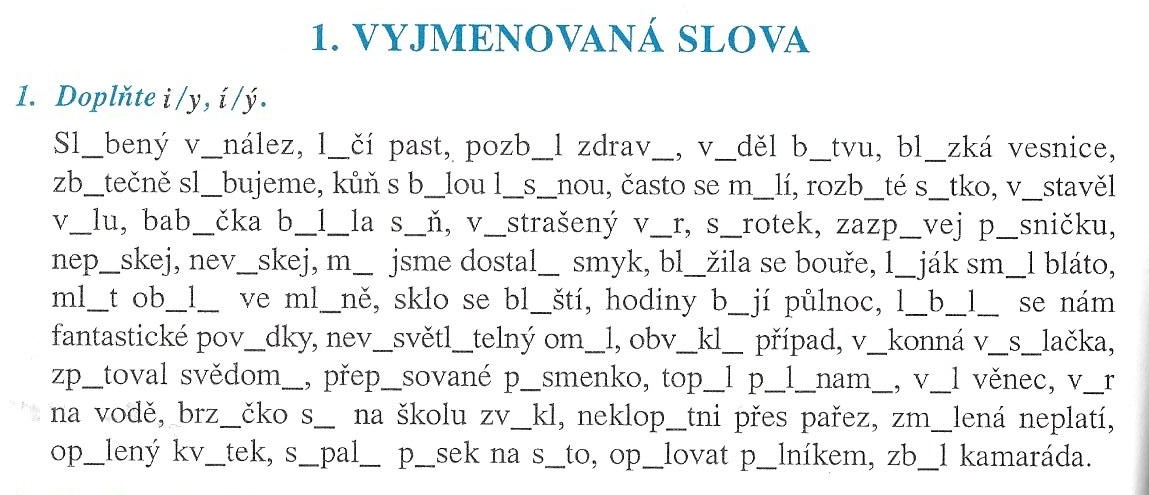 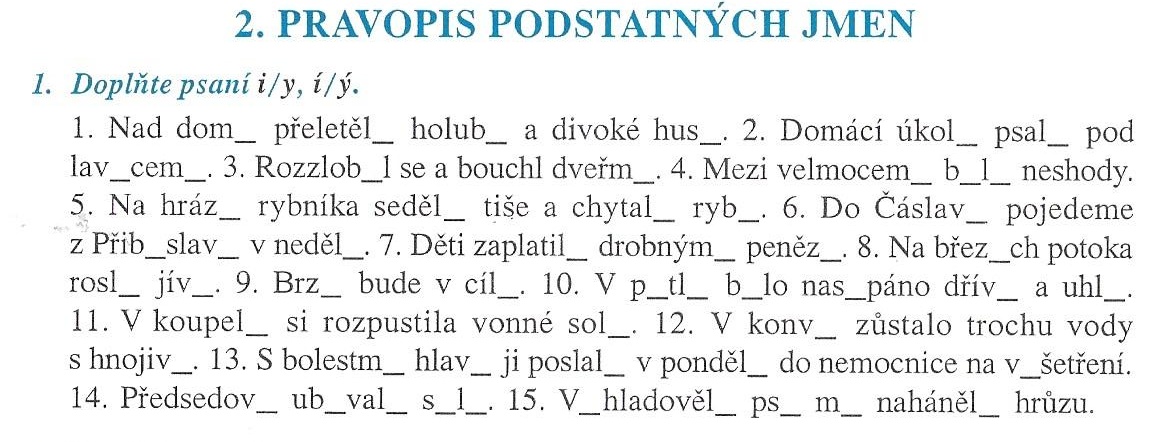 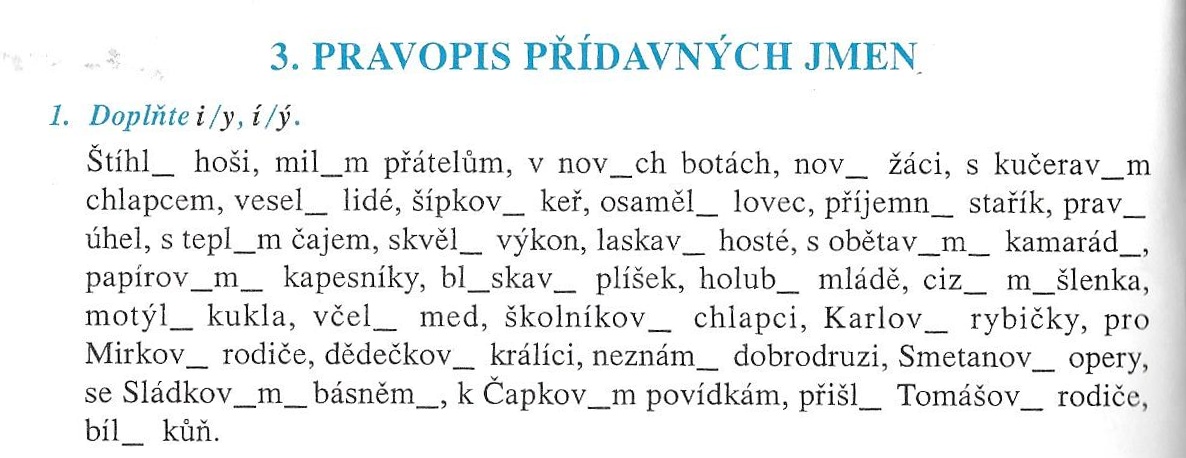 4. PSANÍ PŘEDPON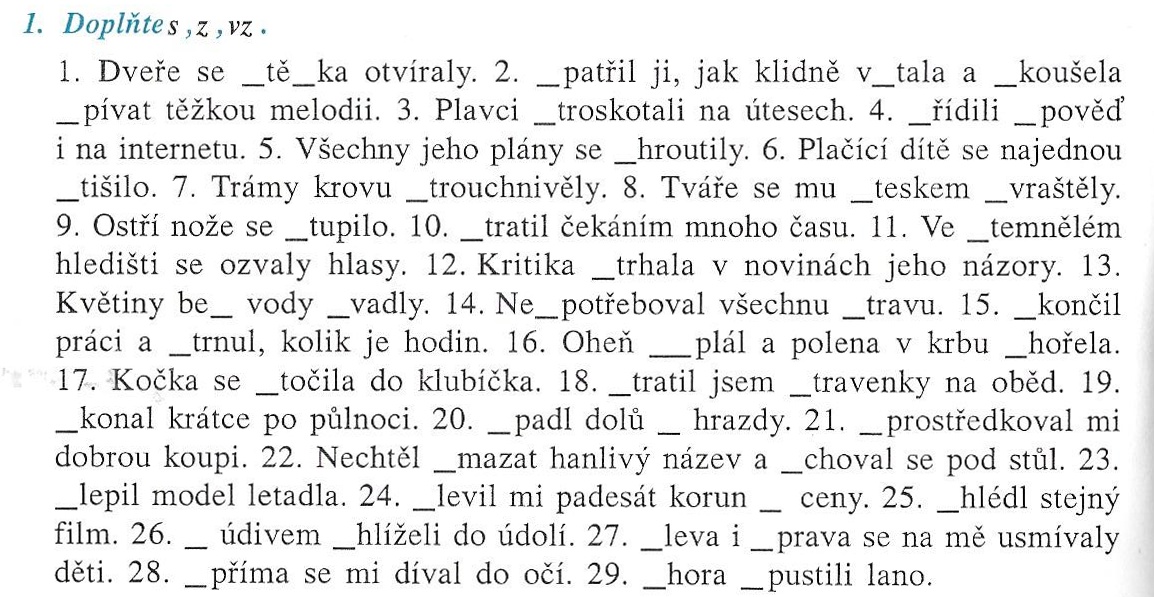 